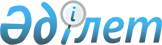 О внесении изменений и дополнений в решение Махамбетского районного маслихата от 26 декабря 2014 года № 246 "О районном бюджете на 2015-2017 годы"
					
			Утративший силу
			
			
		
					Решение Махамбетского районного маслихата Атырауской области от 24 июня 2015 года № 293. Зарегистрировано Департаментом юстиции Атырауской области 10 июля 2015 года № 3250. Утратило силу решением Махамбетского районного маслихата Атырауской области от 13 января 2016 года № 358      Сноска. Утратило силу решением Махамбетского районного маслихата Атырауской области от 13.01.2016 № 358 (вводится в действие со дня принятия).

      Примечание РЦПИ.

      В тексте документа сохранена пунктуация и орфография оригинала.

      В соответствии со статьей 109 Бюджетного кодекса Республики Казахстан от 4 декабря 2008 года, статьей 6 Закона Республики Казахстан от 23 января 2001 года "О местном государственном управлении и самоуправлении в Республике Казахстан", Махамбетский районный маслихат РЕШИЛ:

      1. Внести в решение районного маслихата от 26 декабря 2014 года № 246 "О районном бюджете на 2015-2017 годы" (зарегистрировано в реестре государственной регистрации нормативных правовых актов за № 3079, опубликовано 29 января 2015 года в районной газете "Жайык шугыласы") следующие изменения и дополнения:

      1) в пункте 1:

      в подпункте 1):

      цифры "4 491 090" заменить цифрами "4 858 540";

      цифры "19 200" заменить цифрами "40 038";

      цифры "2 877 290" заменить цифрами "3 223 902";

      в подпункте 2);

      цифры "4 530 325" заменить цифрами "4 897 775";

      2) в пункте 2:

      в первом абзаце цифры "2 193 184" заменить цифрами "2 539 796";

      в четвертом абзаце цифры "7 802" заменить цифрами "8 527";

      в седьмом абзаце цифры "2 040" заменить цифрами "1 910";

      в пятнадцатом абзаце слова "11 784 тысяч тенге – на финансирование образовательного заказа организаций физической подготовки детско-юношеского клуба" заменить словами "11 784 тысяч тенге на содержание государственных учреждений физической подготовки детско-юношеского клуба";

      в семнадцатом абзаце цифры "10 058" заменить цифрами "3 794";

      в девятнадцатом абзаце цифры "35 507" заменить цифрами "30 304";

      в двадцать седьмом абзаце цифры "395 435" заменить цифрами "653 635";

      дополнить абзацами следующего содержания:

      "5 983 тысяч тенге – на организацию молодежной практики, социально рабочих мест и на переподготовку кадров;";

      "3 759 тысяч тенге – на организацию летнего отдыха учащихся в районном отделе образования.".

      в пункте 5:

      цифры "32 276" заменить цифрами "21 326".

      2. Приложения 1 и 4 указанного решения изложить в новой редакции согласно приложениям 1 и 2 к настоящему решению.

      3. Контроль за исполнением настоящего решения возложить на председателя постоянной комиссии районного маслихата по вопросам соблюдения законодательства, экономики и бюджета (Ш. Торбаева).

      4. Настоящее решение вводится в действие с 1 января 2015 года.

 Бюджет района на 2015 год Размер финансирования бюджетных программ аппаратов акимов сельских округов      (тыс.тенге)

      Продолжение таблицы


					© 2012. РГП на ПХВ «Институт законодательства и правовой информации Республики Казахстан» Министерства юстиции Республики Казахстан
				Председатель очередной

33-сессии районного маслихата

М. Бисенова

Секретарь районного маслихата

А. Курманбаев

Приложение 1 к решению № 293 очередной 33 сессии Махамбетского районного маслихата от 24 июня 2015 годаПриложение 1 к решению № 246 очередной 29-сессии Махамбетского районного маслихата от 26 декабря 2014 годаКатегория

Категория

Категория

Категория

Сумма тыс.тенге

Класс

Класс

Класс

Сумма тыс.тенге

Подкласс

Подкласс

Сумма тыс.тенге

Наименование

І. Доходы

4858540

1

Налоговые поступления

1587890

01

Подоходный налог

372270

2

Индивидуальный подоходный налог

372270

03

Социальный налог

145615

1

Социальный налог

145615

04

Hалоги на собственность

1052876

1

Hалоги на имущество

999381

3

Земельный налог

16571

4

Hалог на транспортные средства

36579

5

Единый земельный налог

345

05

Внутренние налоги на товары, работы и услуги

14049

2

Акцизы

1714

3

Поступления за использование природных и других ресурсов

2001

4

Сборы за ведение предпринимательской и профессиональной деятельности

10216

5

Налог на игорный бизнес

118

08

Обязательные платежи, взимаемые за совершение юридически значимых действий и (или) выдачу документов уполномоченными на то государственными органами или должностными лицами

3080

1

Государственная пошлина

3080

2

Неналоговые поступления

6710

01

Доходы от государственной собственности

3634

5

Доходы от аренды имущества, находящегося в государственной собственности

3634

9

Прочие доходы от государственной собственности

02

Поступления от реализации товаров (работ, услуг) государственными учреждениями, финансируемыми из государственного бюджета

33

1

Поступления от реализации товаров (работ, услуг) государственными учреждениями, финансируемыми из государственного бюджета

33

04

Штрафы, пени, санкции, взыскания, налагаемые государственными учреждениями, финансируемыми из государственного бюджета, а также содержащимися и финансируемыми из бюджета (сметы расходов) Национального Банка Республики Казахстан

988

1

Штрафы, пени, санкции, взыскания, налагаемые государственными учреждениями, финансируемыми из государственного бюджета, а также содержащимися и финансируемыми из бюджета (сметы расходов) Национального Банка Республики Казахстан, за исключением поступлений от организаций нефтяного сектора

988

06

Прочие неналоговые поступления

2055

1

Прочие неналоговые поступления

2055

3

Поступления от продажи основного капитала

40038

01

Продажа государственного имущества, закрепленного за государственными учреждениями

2494

1

Продажа государственного имущества, закрепленного за государственными учреждениями

2494

03

Продажа земли и нематериальных активов

37544

1

Продажа земли

37544

4

Поступления трансфертов

3223902

02

Трансферты из вышестоящих органов государственного управления

3223902

2

Трансферты из областного бюджета

3223902

Функциональная группа

Функциональная группа

Функциональная группа

Функциональная группа

Сумма тыс.тенге

Администратор

Администратор

Администратор

Сумма тыс.тенге

Программа

Программа

Сумма тыс.тенге

Наименование

II. Затраты

4897775

01

Государственные услуги общего характера

275357

112

Аппарат маслихата района (города областного значения)

13991

001

Услуги по обеспечению деятельности маслихата района (города областного значения)

13991

003

Капитальные расходы государственного органа

122

Аппарат акима района (города областного значения)

56304

001

Услуги по обеспечению деятельности акима района (города областного значения)

54464

003

Капитальные расходы государственного органа

1840

123

Аппарат акима района в городе, города районного значения, поселка, села, сельского округа

151079

001

Услуги по обеспечению деятельности акима района в городе, города районного значения, поселка, села, сельского округа

140043

022

Капитальные расходы государственного органа 

1800

032

Капитальные расходы подведомственных государственных учреждений и организаций

9236

459

Отдел экономики и финансов района (города областного значения)

1617

003

Проведение оценки имущества в целях налогообложения

751

010

Приватизация, управление коммунальным имуществом, постприватизационная деятельность и регулирование споров, связанных с этим 

866

028

Приобретение имущества в коммунальную собственность

458

Отдел жилищно-коммунального хозяйства, пассажирского транспорта и автомобильных дорог района (города областного значения)

10041

001

Услуги по реализации государственной политики на местном уровне в области жилищно-коммунального хозяйства, пассажирского транспорта и автомобильных дорог

9851

013

Капитальные расходы государственного органа

190

459

Отдел экономики и финансов района (города областного значения)

24754

001

Услуги по реализации государственной политики в области формирования и развития экономической политики, государственного планирования, исполнения бюджета и управления коммунальной собственностью района (города областного значения)

23868

002

Создание информационных систем

015

Капитальные расходы государственного органа

886

471

Отдел образования, физической культуры и спорта района (города областного значения)

14643

001

Услуги по обеспечению деятельности отдела образования, физической культуры и спорта

14643

018

Капитальные расходы государственного органа

472

Отдел строительства, архитектуры и градостроительства района (города областного значения)

2928

040

Развитие объектов государственных органов

2928

02

Оборона

5716

122

Аппарат акима района (города областного значения)

5716

005

Мероприятия в рамках исполнения всеобщей воинской обязанности

5716

122

Аппарат акима района (города областного значения)

006

Предупреждение и ликвидация чрезвычайных ситуаций масштаба района (города областного значения)

03

Общественный порядок, безопасность, правовая, судебная, уголовно-исполнительная деятельность

1455

458

Отдел жилищно-коммунального хозяйства, пассажирского транспорта и автомобильных дорог района (города областного значения)

1455

021

Обеспечение безопасности дорожного движения в населенных пунктах

1455

04

Образование

2148573

123

Аппарат акима района в городе, города районного значения, поселка, села, сельского округа

490190

004

Обеспечение деятельности организаций дошкольного воспитания и обучения

322242

041

Реализация государственного образовательного заказа в дошкольных организациях образования

167948

471

Отдел образования, физической культуры и спорта района (города областного значения)

31057

040

Реализация государственного образовательного заказа в дошкольных организациях образования

31057

123

Аппарат акима района в городе, города районного значения, поселка, села, сельского округа

005

Организация бесплатного подвоза учащихся до школы и обратно в сельской местности

471

Отдел образования, физической культуры и спорта района (города областного значения)

1627326

004

Общеобразовательное обучение

1427354

005

Дополнительное образование для детей и юношества

45270

008

Информатизация системы образования в государственных учреждениях образования района (города областного значения)

2600

009

Приобретение и доставка учебников, учебно-методических комплексов для государственных учреждений образования района (города областного значения)

33679

010

Проведение школьных олимпиад, внешкольных мероприятий и конкурсов районного (городского) масштаба

1151

020

Ежемесячная выплата денежных средств опекунам (попечителям) на содержание ребенка-сироты (детей-сирот), и ребенка (детей), оставшегося без попечения родителей

9500

027

Выплата единовременных денежных средств казахстанским гражданам, усыновившим (удочерившим) ребенка (детей)-сироту и ребенка (детей), оставшегося без попечения родителей

150

029

Обследование психического здоровья детей и подростков и оказание психолого-медико-педагогической консультативной помощи населению

8187

067

Капитальные расходы подведомственных государственных учреждений и организаций

99435

472

Отдел строительства, архитектуры и градостроительства района (города областного значения)

037

Строительство и реконструкция объектов образования

05

Здравоохранение

123

Аппарат акима района в городе, города районного значения, поселка, села, сельского округа

002

Организация в экстренных случаях доставки тяжелобольных людей до ближайшей организации здравоохранения, оказывающей врачебную помощь

06

Социальная помощь и социальное обеспечение

153811

471

Отдел образования, физической культуры и спорта района (города областного значения)

940

030

Содержание ребенка (детей), переданного патронатным воспитателям

940

123

Аппарат акима района в городе, города районного значения, поселка, села, сельского округа

22711

003

Оказание социальной помощи нуждающимся гражданам на дому

22711

451

Отдел занятости и социальных программ района (города областного значения)

128040

002

Программа занятости

35725

004

Оказание социальной помощи на приобретение топлива специалистам здравоохранения, образования, социального обеспечения, культуры, спорта и ветеринарии в сельской местности в соответствии с законодательством Республики Казахстан

6100

005

Государственная адресная социальная помощь

1384

006

Оказание жилищной помощи

519

007

Социальная помощь отдельным категориям нуждающихся граждан по решениям местных представительных органов

21023

010

Материальное обеспечение детей-инвалидов, воспитывающихся и обучающихся на дому

1356

016

Государственные пособия на детей до 18 лет

21494

017

Обеспечение нуждающихся инвалидов обязательными гигиеническими средствами и предоставление услуг специалистами жестового языка, индивидуальными помощниками в соответствии с индивидуальной программой реабилитации инвалида

12053

023

Обеспечение деятельности центров занятости населения

052

Проведение мероприятий, посвященных семидесятилетию Победы в Великой Отечественной войне

8527

001

Услуги по реализации государственной политики на местном уровне в области обеспечения занятости и реализации социальных программ для населения

18996

011

Оплата услуг по зачислению, выплате и доставке пособий и других социальных выплат

863

021

Капитальные расходы государственного органа

458

Отдел жилищно-коммунального хозяйства, пассажирского транспорта и автомобильных дорог района (города областного значения)

2120

050

Реализация Плана мероприятий по обеспечению прав и улучшению качества жизни инвалидов

2120

07

Жилищно-коммунальное хозяйство

1100590

123

Аппарат акима района в городе, города районного значения, поселка, села, сельского округа

4864

007

Организация сохранения государственного жилищного фонда города районного значения, поселка, села, сельского округа

1070

027

Ремонт и благоустройство объектов в рамках развития городов и сельских населенных пунктов по Дорожной карте занятости 2020

3794

458

Отдел жилищно-коммунального хозяйства, пассажирского транспорта и автомобильных дорог района (города областного значения)

18000

004

Обеспечение жильем отдельных категорий граждан

18000

005

Снос аварийного и ветхого жилья

031

Изготовление технических паспортов на объекты кондоминиумов

041

Ремонт и благоустройство объектов в рамках развития городов и сельских населенных пунктов по Дорожной карте занятости 2020

471

Отдел образования, физической культуры и спорта района (города областного значения)

026

Ремонт объектов в рамках развития городов и сельских населенных пунктов по Дорожной карте занятости 2020

472

Отдел строительства, архитектуры и градостроительства района (города областного значения)

79700

003

Проектирование и (или) строительство, реконструкция жилья коммунального жилищного фонда

600

004

Проектирование, развитие и (или) обустройство инженерно-коммуникационной инфраструктуры

79100

072

Строительство служебного жилища и развитие инженерно-коммуникационной инфраструктуры и строительство, дострйка общежитий для молодежи в рамках Дорожной карты занятости 2020

074

Развитие и/или сооружение недостающей инженерно-коммуникационной инфраструктуры в рамках второго направления Дорожной карты занятости 2020

123

Организация сохранения государственного жилищного фонда города районного значения, поселка, села, сельского округа

3425

014

Организация водоснабжения населенных пунктов

3425

458

Отдел жилищно-коммунального хозяйства, пассажирского транспорта и автомобильных дорог района (города областного значения)

151714

012

Функционирование системы водоснабжения и водоотведения

142764

026

Организация эксплуатации тепловых сетей, находящихся в коммунальной собственности районов (городов областного значения)

8950

027

Организация эксплуатации сетей газификации, находящихся в коммунальной собственности районов (городов областного значения)

028

Развитие коммунального хозяйства

029

Развитие системы водоснабжения и водоотведения

472

Отдел строительства, архитектуры и градостроительства района (города областного значения)

698035

005

Развитие коммунального хозяйства

006

Развитие системы водоснабжения и водоотведения

40400

058

Развитие системы водоснабжения и водоотведения в сельских населенных пунктах

657635

123

Аппарат акима района в городе, города районного значения, поселка, села, сельского округа

88081

008

Освещение улиц населенных пунктов

22969

009

Обеспечение санитарии населенных пунктов

41827

010

Содержание мест захоронений и погребение безродных

011

Благоустройство и озеленение населенных пунктов

23285

472

Отдел строительства, архитектуры и градостроительства района (города областного значения)

56771

007

Развитие благоустройства городов и населенных пунктов

56771

08

Культура, спорт, туризм и информационное пространство

185091

123

Аппарат акима района в городе, города районного значения, поселка, села, сельского округа

82902

006

Поддержка культурно-досуговой работы на местном уровне

82902

472

Отдел строительства, архитектуры и градостроительства района (города областного значения)

011

Развитие объектов культуры

478

Отдел внутренней политики, культуры и развития языков района (города областного значения)

7233

009

Поддержка культурно-досуговой работы

7233

011

Обеспечение сохранности историко-культурного наследия и доступа к ним

123

Аппарат акима района в городе, города районного значения, поселка, села, сельского округа

028

Реализация физкультурно-оздоровительных и спортивных мероприятий на местном уровне

471

Отдел образования, физической культуры и спорта района (города областного значения)

7465

013

Развитие массового спорта и национальных видов спорта

5000

014

Проведение спортивных соревнований на районном (города областного значения) уровне

770

015

Подготовка и участие членов сборных команд района (города областного значения) по различным видам спорта на областных спортивных соревнованиях

1695

472

Отдел строительства, архитектуры и градостроительства района (города областного значения)

008

Развитие объектов спорта

478

Отдел внутренней политики, культуры и развития языков района (города областного значения)

36716

005

Услуги по проведению государственной информационной политики

2296

007

Функционирование районных (городских) библиотек

34420

008

Развитие государственного языка и других языков народа Казахстана

478

Отдел внутренней политики, культуры и развития языков района (города областного значения)

50775

001

Услуги по реализации государственной политики на местном уровне в области информации, укрепления государственности и формирования социального оптимизма граждан, развития языков и культуры

12439

003

Капитальные расходы государственного органа

004

Реализация мероприятий в сфере молодежной политики

8032

032

Капитальные расходы подведомственных государственных учреждений и организаций

30304

09

Топливно-энергетический комплекс и недропользование

472

Отдел строительства, архитектуры и градостроительства района (города областного значения)

009

Развитие теплоэнергетической системы

10

Сельское, водное, лесное, рыбное хозяйство, особо охраняемые природные территории, охрана окружающей среды и животного мира, земельные отношения

66673

459

Отдел экономики и финансов района (города областного значения)

5591

099

Реализация мер по оказанию социальной поддержки специалистов 

5591

472

Отдел строительства, архитектуры и градостроительства района (города областного значения)

010

Развитие объектов сельского хозяйства

473

Отдел ветеринарии района (города областного значения)

19232

001

Услуги по реализации государственной политики на местном уровне в сфере ветеринарии

13366

003

Капитальные расходы государственного органа

180

005

Обеспечение функционирования скотомогильников (биотермических ям)

006

Организация санитарного убоя больных животных

007

Организация отлова и уничтожения бродячих собак и кошек

736

008

Возмещение владельцам стоимости изымаемых и уничтожаемых больных животных, продуктов и сырья животного происхождения

1000

009

Проведение ветеринарных мероприятий по энзоотическим болезням животных

010

Проведение мероприятий по идентификации сельскохозяйственных животных

3950

477

Отдел сельского хозяйства и земельных отношений района (города областного значения)

14503

001

Услуги по реализации государственной политики на местном уровне в сфере сельского хозяйства и земельных отношений

14503

003

Капитальные расходы государственного органа

005

Обеспечение функционирования скотомогильников (биотермических ям)

006

Возмещение владельцам стоимости изымаемых и уничтожаемых больных животных, продуктов и сырья животного происхождения

477

Отдел сельского хозяйства и земельных отношений района (города областного значения)

008

Работы по переводу сельскохозяйственных угодий из одного вида в другой

009

Земельно-хозяйственное устройство населенных пунктов

010

Организация работ по зонированию земель

011

Землеустройство, проводимое при установлении границ районов, городов областного значения, районного значения, сельских округов, поселков, сел

473

Отдел ветеринарии района (города областного значения)

27347

011

Проведение противоэпизоотических мероприятий

27347

11

Промышленность, архитектурная, градостроительная и строительная деятельность

13429

472

Отдел строительства, архитектуры и градостроительства района (города областного значения)

13429

001

Услуги по реализации государственной политики в области строительства, архитектуры и градостроительства на местном уровне

13429

015

Капитальные расходы государственного органа

12

Транспорт и коммуникации

888366

123

Аппарат акима района в городе, города районного значения, поселка, села, сельского округа

1112

012

Развитие инфраструктуры автомобильных дорог в городах районного значения, поселках, селах, сельских округах

013

Обеспечение функционирования автомобильных дорог в городах районного значения, поселках, селах, сельских округах

1112

458

Отдел жилищно-коммунального хозяйства, пассажирского транспорта и автомобильных дорог района (города областного значения)

887254

022

Развитие транспортной инфраструктуры

187000

045

Капитальный и средний ремонт автомобильных дорог районного значения и улиц населенных пунктов

700254

13

Прочие

58631

469

Отдел предпринимательства района (города областного значения)

8032

001

Услуги по реализации государственной политики на местном уровне в области развития предпринимательства и промышленности

8032

004

Капитальные расходы государственного органа

123

Аппарат акима района в городе, города районного значения, поселка, села, сельского округа

29273

040

Реализация мер по содействию экономическому развитию регионов в рамках Программы "Развитие регионов"

29273

459

Отдел экономики и финансов района (города областного значения)

21326

012

Резерв местного исполнительного органа района (города областного значения)

21326

14

Обслуживание долга

459

Отдел экономики и финансов района (города областного значения)

021

Обслуживание долга местных исполнительных органов по выплате вознаграждений и иных платежей по займам из областного бюджета

15

Трансферты

83

459

Отдел экономики и финансов района (города областного значения)

83

006

Возврат неиспользованных (недоиспользованных) целевых трансфертов

83

020

Целевые текущие трансферты в вышестоящие бюджеты в связи с изменением фонда оплаты труда в бюджетной сфере

051

Трансферты органам местного самоуправления

Функциональная группа

Функциональная группа

Функциональная группа

Функциональная группа

Сумма тыс.тенге

Администратор

Администратор

Администратор

Сумма тыс.тенге

Программа

Программа

Сумма тыс.тенге

Наименование

Наименование

ІІІ. Чистое бюджетное кредитование

14865

Бюджетные кредиты

14865

10

Сельское, водное, лесное, рыбное хозяйство, особо охраняемые природные территории, охрана окружающей среды и животного мира, земельные отношения

14865

459

Отдел экономики и бюджетного планирования района (города областного значения)

14865

018

Бюджетные кредиты для реализации мер социальной поддержки специалистов

14865

Категория

Категория

Категория

Категория

Сумма тыс.тенге

Класс

Класс

Класс

Сумма тыс.тенге

Подкласс

Подкласс

Сумма тыс.тенге

Наименование

Погашение бюджетных кредитов

5

Погашение бюджетных кредитов

01

Погашение бюджетных кредитов

1

Погашение бюджетных кредитов, выданных из государственного бюджета

Функциональная группа

Функциональная группа

Функциональная группа

Функциональная группа

Сумма тыс.тенге

Администратор

Администратор

Администратор

Сумма тыс.тенге

Программа

Программа

Сумма тыс.тенге

Наименование

ІV. Сальдо по операциям с финансовыми активами

Приобретение финансовых активов

13

Прочие

458

Отдел жилищно-коммунального хозяйства, пассажирского транспорта и автомобильных дорог района (города областного значения)

065

Формирование или увеличение уставного капитала юридических лиц

Категория

Категория

Категория

Категория

Сумма тыс.тенге

Класс

Класс

Класс

Сумма тыс.тенге

Подкласс

Подкласс

Сумма тыс.тенге

Наименование

Поступления от продажи финансовых активов государства

6

Поступления от продажи финансовых активов государства

01

Поступления от продажи финансовых активов государства

1

Поступления от продажи финансовых активов внутри страны

Категория

Категория

Категория

Категория

Сумма тыс.тенге

Класс

Класс

Класс

Сумма тыс.тенге

Подкласс

Подкласс

Сумма тыс.тенге

Наименование

V. Дефицит (профицит) бюджета

-54100

VI. Финансирование дефицита (использование профицита) бюджета

54100

7

Поступление займов

14865

01

Внутренние государственные займы

14865

2

Договоры займа

14865

Функциональная группа

Функциональная группа

Функциональная группа

Функциональная группа

Сумма тыс.тенге

Администратор

Администратор

Администратор

Сумма тыс.тенге

Программа

Программа

Сумма тыс.тенге

Наименование

16

Погашение займов

459

Отдел экономики и финансов района (города областного значения)

005

Погашение долга местного исполнительного органа перед вышестоящим бюджетом

Категория

Категория

Категория

Категория

Сумма тыс.тенге

Класс

Класс

Класс

Сумма тыс.тенге

Подкласс

Подкласс

Сумма тыс.тенге

Наименование

8

Используемые остатки бюджетных средств

39235

01

Остатки бюджетных средств

39235

1

Свободные остатки бюджетных средств

39235

Приложение 2 к решению № 293 очередной 33 сессии Махамбетского районного маслихата от 24 июня 2015 годаПриложение 4 к решению № 246 очередной 29-сессии Махамбетского районного маслихата от 26 декабря 2014 годаКод программы

Код программы

Наименование сельских округов

Наименование сельских округов

Наименование сельских округов

Наименование сельских округов

Наименование сельских округов

Наименование сельских округов

Наименование бюджетных программ

Актугай

Алга

Акжайык

Алмалы

Баксай

Бейбарыс

001

Услуги по обеспечению деятельности акима района в городе, города районного значения, поселка, села, сельского округа

11701

13094

11525 

13575

12041

15521

003

Оказание социальной помощи нуждающимся гражданам на дому

717

726

1585

2855

2301

004

Обеспечение деятельности дошкольного воспитания и обучения

20444

22853

20713

21738

14848

23618

006

Поддержка культурно-досуговой работы на местном уровне

5786

5697

10461

4521

6116

8331

007

Организация сохранения государственного жилищного фонда города районного значения, поселка, села, сельского округа

008

Освещение улиц населенных пунктов

567

675

622

899

741

1326

009

Обеспечение санитарии населенных пунктов

1690

253

2001

3278

4278

1810

011

Благоустройство и озеленение населенных пунктов

122

582

122

122

582

582

013

Обеспечение функционирования автомобильных дорог в городах районного значения, поселках, селах, сельских округах

40

40

40

40

40

40

014

Организация водоснабжения населенных пунктов

500

547

269

612

022

Капитальные расходы государственного органа

227

291

239

027

Ремонт и благоустройство объектов в рамках развития городов и сельских населенных пунктов по Дорожной карте занятости 2020

1350

032

Капитальные расходы подведомственных государственных учреждений и организаций

2510

3346

170

200

040

Реализация мер по содействию экономическому развитию регионов в рамках Программы "Развитие регионов"

937

1873

1142

3483

1991

3220

041

Реализация государственного образовательного заказа в дошкольных организациях образования

3943

4882

2975

Итого

48684

49930

47173

49680

49963

60536

Код программы

Код программы

Наименование сельских округов

Наименование сельских округов

Наименование сельских округов

Наименование сельских округов

Наименование сельских округов

Наименование бюджетных программ

Жалгансай

Есбол

Сарайшык

Махамбет

Всего

001

Услуги по обеспечению деятельности акима района в городе, города районного значения, поселка, села, сельского округа

9794

11612

12761

28419

140043

003

Оказание социальной помощи нуждающимся гражданам на дому

713

731

749

12334

22711

004

Обеспечение деятельности организаций дошкольного воспитания и обучения

24340

33013

25369

115306

322242

006

Поддержка культурно- досуговой работы на местном уровне

5847

7497

4391

24255

82902

007

Организация сохранения государственного жилищного фонда города районного значения, поселка, села, сельского округа

1070

1070

008

Освещение улиц населенных пунктов

953

626

653

15907

22969

009

Обеспечение санитарии населенных пунктов

1861

5648

1831

19177

41827

011

Благоустройство и озеленение населенных пунктов

122

222

122

20707

23285

013

Обеспечение функционирования автомобильных дорог в городах районного значения, поселках, селах, сельских округах

40

40

40

752

1112

014

Организация водоснабжения населенных пунктов

218

424

150

705

3425

022

Капитальные расходы государственного органа

549

494

1800

027

Ремонт и благоустройство объектов в рамках развития городов и сельских населенных пунктов по Дорожной карте занятости 2020

1108

1336

3794

032

Капитальные расходы подведомственных государственных учреждений и организаций

300

200

2510

9236

040

Реализация мер по содействию экономическому развитию регионов в рамках Программы "Развитие регионов"

1259

2195

2635

10538

29273

041

Реализация государственного образовательного заказа в дошкольных организациях образования

6330

149818

167948

Итого

45447

63865

58035

400324

873637

